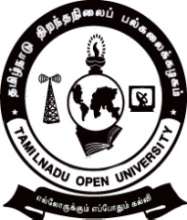 TAMILNADU OPEN UNIVERSITY DEPARTMENT OF PSYCHOLOGYSCHOOL OF SOCIAL SCIENCES CHENNAI – 600 015.PRACTICAL ASSIGNMENT/NOTEAssignment for BSY-22Assignment – 1  - Answer any one / VNjDk; xd;wpw;F tpilaspf;fTk;Write a note on origin and  Evolution of Experimental PsychologyghpNrhjid cstpaypd; Njhw;wk; kw;Wk; tsh;r;rpia gw;wp fl;Liu vOJf.Write a note on objectives of Experimental PsychologyghpNrhjid cstpaypd; Nehf;fq;fis gw;wp fl;Liu vOJf.Describe about the observations and Interviewscw;W Nehf;fy; kw;Wk; Neh;fhziyg; gw;wp tpthp.Assignment – 2 - Answer any one / VNjDk; xd;wpw;F tpilaspf;fTk;Explain about the Psychological tests & interviews.cstpay; Nrhjidfs; kw;Wk; Neh;fhzy; gw;wp tpsf;Ff.Describe the different types of Variablesgy;NtW tif khwpfisg; gw;wp tpthpWhat are Cross Tabulations? Explain its importance.ml;ltizg;gLj;Jjy; vd;why; vd;d? mtw;wpd; Kf;fpaj;Jtj;ij tpsf;Ff.Assignment – 3 - Answer any one / VNjDk; xd;wpw;F tpilaspf;fTk;What is meant by Frequency Distribution? Explain with one examplemiyntz; guty; vd;why; vd;d? xU cjhuzj;Jld; mtw;wpid gw;wp tpsf;Ff.What are measures of Dispersion? tpyf;f msitfs; ahit?What are measures of Central Tendency? ikaNghf;F msitfs; ahit?Assignment – 4 - Answer any one / VNjDk; xd;wpw;F tpilaspf;fTk;Explain how attention can be measured with the tests.ftdj;ij Nrhjidfs; %yk; vt;thW mstplyhk; vd;gij tpsf;Ff.Explain how motivation can be assessed with the experiments.Cf;fj;jpid  vt;thW Nrhjidfs; %yk; mwpayhk; vd;gij tpsf;Ff.Explain how Learning can be assessed with the experiments.fw;wypd; msit vt;thW Nrhjidfspd; %yk; mwpayhk; vd;gjid tpsf;Ff.